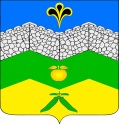 администрация адагумского сельского поселениякрымского районаПОСТАНОВЛЕНИЕот 22.07.2019 г.	             № 97                                                               хутор  АдагумО признании утратившими силу отдельных постановлений администрации Адагумского сельского поселения Крымского района  Руководствуясь надзорным актом Крымской межрайонной прокуратуры от 26 июня 2019 года № 7-02-2019/1823, по результатам правового мониторинга правоприменения муниципальных правовых актов, в целях освобождения нормативной правовой базы муниципального образования от актов утративших свою актуальность ввиду утверждения новых правовых предписаний, п о с т а н о в л я ю:1. Признать утратившими силу постановления администрации Адагумского сельского поселения Крымского района:1) от 14 декабря 2010 года № 159 «О предоставлении бюджетных инвестиций в объекты капитального строительства муниципальной собственности Адагумского сельского поселения Крымского района в форме капитальных вложений в основные средства муниципальных бюджетных учреждений и муниципальных автономных учреждений»;2) от 18 июля 2011 года № 106 «Об утверждении Порядков предоставления субсидий из бюджета Адагумского сельского поселения Крымского района муниципальным бюджетным учреждениям Адагумского сельского поселения Крымского района на осуществление капитального ремонта зданий и сооружений и на приобретение оборудования и о внесении изменений в постановление администрации Адагумского сельского поселения Крымского района от 14 декабря 2010 года № 159 «О предоставлении бюджетных инвестиций в объекты капитального строительства муниципальной собственности Адагумского сельского поселения Крымского района в форме капитальных вложений в основные средства муниципальных бюджетных учреждений и муниципальных автономных учреждений»;3) от 18 июля 2011 года № 107 «О порядке  предоставления субсидий  муниципальным бюджетным  учреждениям Адагумского сельского поселения  Крымского района на реализацию мероприятий муниципальных целевых программ».2. Ведущему специалисту администрации Адагумского сельского поселения Крымского района Е.Г.Медведевой обнародовать настоящее постановление и разместить на официальном сайте администрации Адагумского сельского поселения Крымского района в сети «Интернет».3. Постановление вступает в силу со дня официального обнародования.Исполняющий обязанности главыАдагумского сельского поселения     Крымского района                                                                    А.В.Грицюта